§6903.  Board of directors and officersThe Board of Directors of Jobs for Maine's Graduates consists of 17 private sector directors representing private businesses and labor organizations in the State; 14 public sector directors, representing public or quasi-public educational entities; and 2 ex officio directors, representing the Commissioner of Labor and the Commissioner of Education.  The membership of the board must be representative of geographic diversity and gender balance.  Each voting director is entitled to one vote.  In addition, the executive director shall attend and participate in board meetings but is not entitled to a vote.  [PL 1993, c. 348, §1 (NEW).]1.  Chair; vice-chair; treasurer.  The chair and vice-chair of the board of directors and the treasurer of the corporation must be chosen from among the members.  The chair must be elected from among the private sector board members.[PL 1993, c. 348, §1 (NEW).]2.  Executive director.  The board of directors shall appoint the Executive Director of Jobs for Maine's Graduates, who is a nonvoting member of the board of directors.  The executive director may not be appointed from among the other directors.  The executive director serves as the director of the corporation and may be removed by the board for cause.[PL 1993, c. 348, §1 (NEW).]3.  Terms of membership.  The Governor shall appoint the initial board of directors.  Members of the board of directors serve for a term of 4 years, except that no more than 8 members' terms may expire in any one calendar year.  To comply with this limitation, the Governor shall make appointments to the initial board for terms of fewer than 4 years.As terms of board members expire, the board of directors, except for the ex officio members, shall elect new members who serve at the pleasure of the Governor.  Upon expiration of a member's term the member serves until a successor is qualified and appointed.  A vacancy in the board must be filled by appointment of a person, qualified in the same way as the board member being replaced, to complete the unexpired term of that board member.[PL 1993, c. 348, §1 (NEW).]4.  Meetings; quorum.  The board of directors shall meet at least twice a year at the call of the chair to conduct its business and elect its officers.  Additional meetings may be held as necessary to conduct the business of the board of directors and may be convened at the call of the chair or a majority of the board members.  Sixteen members of the board constitute a quorum for all purposes.[PL 1993, c. 348, §1 (NEW).]SECTION HISTORYPL 1993, c. 348, §1 (NEW). The State of Maine claims a copyright in its codified statutes. If you intend to republish this material, we require that you include the following disclaimer in your publication:All copyrights and other rights to statutory text are reserved by the State of Maine. The text included in this publication reflects changes made through the First Regular and First Special Session of the 131st Maine Legislature and is current through November 1, 2023
                    . The text is subject to change without notice. It is a version that has not been officially certified by the Secretary of State. Refer to the Maine Revised Statutes Annotated and supplements for certified text.
                The Office of the Revisor of Statutes also requests that you send us one copy of any statutory publication you may produce. Our goal is not to restrict publishing activity, but to keep track of who is publishing what, to identify any needless duplication and to preserve the State's copyright rights.PLEASE NOTE: The Revisor's Office cannot perform research for or provide legal advice or interpretation of Maine law to the public. If you need legal assistance, please contact a qualified attorney.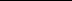 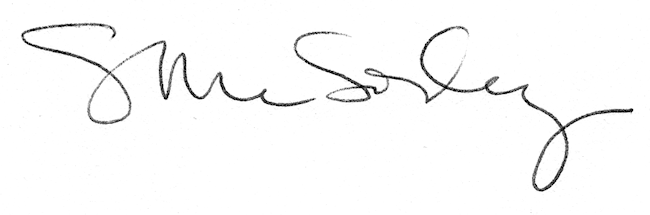 